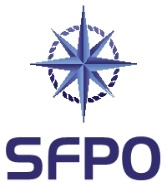 www.sfpo.seGöteborg den 28 januari 2022				Eolus Vind ABsamrad.arkona@eolusvind.comAvgränsningssamråd enligt 6 kap. MB – vindkraftpark ArkonaSveriges Fiskares PO (SFPO) företräder cirka 250 fiskefartyg som är verksamma inom det demersala fisket. Våra medlemmar bedriver fiske på naturens och förvaltarens villkor. Vi har medlemmar längs hela den svenska kusten, från Koster till Kalix. SFPO står för ett långsiktigt hållbart fiske och våra medlemmar är bland de bästa när det handlar om skonsamhet, selektivitet och kvalité. SFPO vill inledningsvis påtala att vi känner en mycket stor oro inför den omvälvande förändring som vi nu står inför med en explosionsartad utbyggnation av storskaliga marina vindkraftparker. Om våra hav fylls med storskaliga marina vindkraftparker, som verkar komma att ske i närtid, så innebär det en avsevärd negativ förändring av förutsättningarna för våra hav med de arter och den fauna som finns däri. SFPO är djupt och seriöst oroade inför denna utveckling som påminner om ett storskaligt gigantiskt experiment med hela det marina ekosystemet.Lokalisering m.m.Vindkraftparken planeras etableras cirka 22 km söder om Skåne inom SEZ i Arkonahavet. Utredningsområdet ligger mellan Ystad och kap Arkona på den tyska ön Rügen. Den planerade verksamheten omfattar byggnation, drift, underhåll och avveckling av vindkraftsparken samt nedläggning av kablar inom vindkraftsparken (kabeldragningen från parken till land omfattas inte av detta samråd). Utredningsområdet är stort - 223 km2, med ett djup om cirka 40 – 45 m, cirka 16 km långt och drygt 14 km brett. I 3.2 i samrådsunderlaget talas om den planerade verksamhetens miljöpåverkan. SFPO anser att miljöpåverkan måste ses i ljuset av inte bara den av bolaget planerade verksamheten, utan även samtliga andra planerade verksamheter. Vi anser således att miljöpåverkan i detta avseende måste avse den kumulativa effekten av samtliga befintliga och planerade vindparker i området. Denna frågeställning måste besvaras seriöst i den kommande MKB, vi noterar att frågeställningen berörs i avsnitt 6. I förslaget till havsplaner är utredningsområdet beläget inom Bornholmsgattet, Ö267. Området är angett för generell användning (sandutvinning, sjöfart och yrkesfiske) det vill säga ingen särskild användning ska ha företräde framför någon annan. Mot denna bakgrund kan konstateras att det skulle vara direkt olämpligt att etablera en vindkraftpark i området, eftersom detta skulle medföra en exklusiv användning av området, som omöjliggör bland annat yrkesfiske i området. Vindparkens utformningEolus Vind AB (bolaget) planerar för maximalt 70 verk med en höjd om 260 – 330 m. Den planerade parken har en potential för upp till ca 1 200 MW installerad effekt, vilket estimeras innebära ett tillskott om 5,5 TWh. Etableringen anges därmed kunna mer än dubbla den nuvarande elproduktionen i Skåne. Vi noterar bolagets positiva ansats att etablera en optimal och så lite utrymmeskrävande park som möjligt.SFPO förordar användande av bästa möjliga miljövänliga teknik i alla delar om bolaget mot vår uppfattning medges tillstånd. Allt kablage måste plöjas ned i havsbottnen för att säkerställa minsta möjliga påverkan. Fisk och yrkesfiskeI 3.7 omtalas fisk och fiske synnerligen kortfattat. Denna kortfattade beskrivning ska ses i ljuset av att fiske i området har bedrivits sedan urminnes tider. Om parken etableras omöjliggörs fiske i området. Detta innebär att bolaget vill ta i anspråk ett område som i förslaget till havsplaner anges för generell användning och som det bedrivits fiske i sedan urminnes tider för att etablera en vindkraftpark – en exklusiv användning. Ingenstans omtalas samexistens med det yrkesfiske som bedrivs och detsamma gäller med avseende på ersättning till skadelidande yrkesfiskare om parken skulle bli verklighet. Bolagets inställning i dessa frågor borde varit belysta i samrådsunderlaget. Torsksituationen i Östersjön är synnerligen allvarlig och problematisk. Mot bakgrund av de storskaliga planerna på en massiv utbyggnation av marin vindkraft är vi allvarligt oroade för torskens förutsättningar och möjligheter att åter förekomma i naturliga kvantiteter. Ingen kan på allvar tro att marin vindkraft inte har en negativ effekt för livet i de marina ekosystemen. Området i fråga är faktiskt arbetsplats för de yrkesfiskare som bedriver fiske där, detta är något som bolagets synes bortse helt ifrån. I kommande MKB bör ingå en seriös beskrivning av det samlade fiske som sker i området i nutid och för fem respektive tio år sedan. Preliminär bedömning av miljöeffekterI samrådsunderlaget redovisas en preliminär och ytlig bedömning av miljöeffekter. Som framförts ovan måste denna bedömning göras även avseende kumulativa effekter av samtliga i området befintliga och planerade vindkraftparker i den kommande MKB.I 5.1.1 sägs att man avser klargöra hur yrkesfisket i RI YF 12 och RI YF 13 påverkas av vindkraften i projektets MKB. Det är emellertid inte bara det yrkesfisket som behöver analyseras i denna del - allt yrkesfiske i området och i anslutning till parken samt även i ett större perspektiv (ändrade vandringsmönster etcetera) behöver belysas. I 5.4 anges två frågor som är relevanta som ska besvaras först i MKB – yrkesfiske i parken när den är etablerad och hur yrkesfisket påverkas. Det finns härtill en mängd frågor som behöver belysas i kommande MKB utöver de ovan nämnda:Hur påverkas fiskbestånden, enskilt och kumulativt, särskilt torsk?Hur påverkas vattenomsättning och strömmönster av vindparken, enskilt och kumulativt?Hur påverkas fisksamhället av kroniskt oljud från vindparken, enskilt och kumulativt?Hur påverkar elektromagnetiska fält fisksamhället och särskilt den skyddsvärda ålen, enskilt och kumulativt?Hur påverkas fisks lek, uppväxt och vandringar, enskilt och kumulativt?Hur påverkas fisksamhället av skuggeffekten av vindkraftverkens vingar?Om parken etableras kan man fråga sig var ska det fiske som sker i området ska ske i framtiden och hur ska det fiske som blir ekonomiskt skadelidande av vindparken ersättas för den ekonomiska skadan?SFPO ser fram emot att få del av MKB för yttrande.SFPO anser att det översända samrådsunderlaget i avgränsningssamrådet är bristfälligt i anförda delar och SFPO anser att området i fråga inte bör komma i fråga för en etablering av någon vindkraftpark. SVERIGES FISKARES POPeter Ronelöv Olsson		Fredrik LindbergOrdförande			Ombudsman